BAKERSFIELD COLLEGE STUDENT GOVERNMENT ASSOCIATION1801 Panorama Drive, BCSGA Boardroom | Bakersfield, California 93305EXECUTIVE BOARD MEETINGWednesday, October 20, 2021	4 to 6 p.m.	Via Zoom TeleconferenceMeeting Zoomlink: https://cccconfer.zoom.us/meeting/register/tJcudO6grDwjE9EV60Vgcn5Yy7j5huLsnEex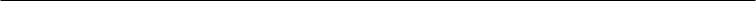 CALL MEETING TO ORDERThe meeting was called to order at 4:04 pm.PLEDGE OF ALLEGIANCEThe Senate may present the Pledge of Allegiance. Any present members may host and participate in the Pledge of Allegiance. If no members are willing to host the Pledge, this item on the agenda may be skipped. No present members may be called out or reprimanded for not participating in the Pledge of Allegiance.No pledge was held.ASCERTAINMENT OF QUORUMA majority quorum must be established to hold a bona fide meetingMembers present: President Mata, Vice President Amos, Director of Public Relations Maldonado, Director of Legislative Affairs Jimenez, Director of Student Orgs Escobar, Director of Student Activities Bong, Manager Kaur, and Manager Gurrola.Members absent: Director of Finance Sanchez 8/9 members were present; quorum was established and a bonafide meeting was held.CORRECTIONS TO THE MINUTES The Body will discuss and correct minutes from previous meetings. The Body will consider the approval of minutes from the meeting held on October 06, 2021.Director Escobar moved the motion to approve the minutes from the meeting held on October 06, 2021 and Director Jimenez seconded that motion. PUBLIC COMMENTThis segment of the meeting is reserved for persons desiring to address the Senate on any matter of concern that is not stated on the agenda. A time limit of three (3) minutes per speaker and fifteen (15) minutes per topic shall be observed. The law does not permit any action to be taken, nor extended discussion of any items not on the agenda. The Senate may briefly respond to statements made or questions posed, however, for further information, please contact the BCSGA Vice President for the item of discussion to be placed on a future agenda. (Brown Act §54954.3)None REPORTS OF THE ASSOCIATIONThe chair shall recognize any officer of the association, including the BCSGA Advisor, to offer a report on official activities since the previous meeting and make any summary announcements deemed necessary for no longer than three minutes, save the advisor, who has infinite time.Vice President AmosParticipated in the Keep Bakersfield clean event and encouraged officers to join.BCSGA Advisor(s) Ayala and DamaniaShowed appreciation to President Mata for the Mural Project. Reminded officers to keep up with their grade for them to stay in their positions and paid positions to make sure they’re getting paid for their hours. The Renegade pop-up closet was the most successful event for Homecoming week. The Drive-in movie was postponed to December. Going to start a list of events for officers to sign up for. Next Friday, October 29th, from 3:30-5:30pm Trick and Treat event in the Beale Library. October 29th, chalk art at DIgnity Health for the Heart Walk. October 30th, Heart Walk. REPORTS FROM EXECUTIVE OFFICERSThe Chair shall recognize the Executive Officers and Departments to report for no longer than three minutes on the activities since the previous meeting.Office of the PresidentExecutive officers please provide zoom link for office hours.          Showed appreciation to everyone who participated helping with the Mural Project. Encouraged officers to join events for unocumented week action and to spread the word to students. Went over each officer's office hours.Department of Student Organizations               NoneDepartment of Student ActivitiesReach out if officers have any ideas or questions. Department of Legislative AffairsEncourage officers to research more about the vaccination for their own health. If officers have any questions can  be reached in the BCSGA email.Department of FinanceWorking on analyzing the SGA budget and having lots of money left due to cancellation events. Encouraged officers to bring to the table any updates about events. Also looking into student repeals. Department of Public RelationsThe Director of Finance made a tik tok about microwaves. Creating social media posts to spread awareness for undocumened action week . Reminded everyone about the Great American Shake out Drill occurring Thursday at 10:21 am. KCCD Student TrusteeNoneUNFINISHED BUSINESSItems listed have already been discussed and thus are considered for Senate consideration.BCSGA Mural Project updates and consideration for next stepsDiscussion to where to hang the mural and allowing other clubs to borrow it to display it in their meetings.Discussion: Design BCSGA shirts updates and consideration for next steps. Ask students to add Vaccination Card or Approved Covid-19 Vaccine Exemption to the KCCD AppEncouraged officers to spread the word about vaccination cards uploading BCSGA Homecoming 2021 Encouraged more sign ups for eventsNEW BUSINESSItems listed have not already been discussed and thus are considered for Senate consideration.Discussion on Winter Intersession Proposal for academic calendarWanting Nick Strobel to make a presentation for the Senate to discuss more about the Winter Intersession and find out how many students are interested in taking these classes. ANNOUNCEMENTSThe Chair shall recognize in turn BCSGA Officers requesting the floor for a period not to exceed one minute.Advisor Ayala gave a shout out to Raz and Amanda for being part of the Homecoming Royalty. Bakersfield College Undocumented Week of Action Week President Mata encouraged officers to sign up for eventsADJOURNMENTThe meeting was adjourned at 5:08 pm. Notes:Unless otherwise marked by an asterisk, all agenized items are action items upon which the Senate may act. Action items may be taken out of the order to be presented at the discretion of the Chair. BCSGA supports providing equal access to all programs for people with disabilities. Reasonable efforts will be made to provide accommodations to people with disabilities attending the meeting. Please call the Office of Student Life at (661) 395-4355 as soon as possible to arrange for appropriate accommodation.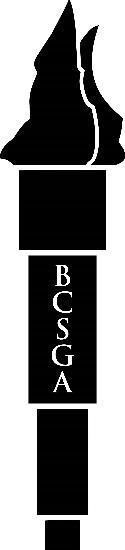 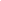 Agendas are posted 72 hours before the meetings commences in accordance with the Ralph M. Brown Act. Agendas are posted at the BCSGA bulletin board located in the Bakersfield College Campus Center and online at www.bakersfieldcollege.edu/bcsgaIf you would like a copy of any of the agenda items listed, please contact the Office of Student Life at 661-395-4355 or studentlife@bakersfieldcollege.edu.